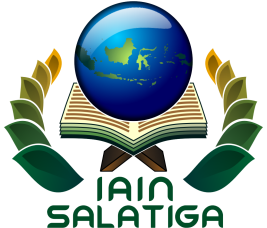 SURAT KETERANGANNO. B-    /In.21/D1.4/HO.00.8/  /2017Dekan Fakultas Ushuluddin, Adab dan Humaniora Institut Agama Islam Negeri (IAIN) Salatiga menerangkan bahwa berdasarkan Sertifikat Keputusan BAN–PT No. 024/BAN-PT/Ak-XIII/S1/2010 (sesuai dengan nomor sertifikat), menyatakan bahwa :Jurusan	: Ilmu Al-Qur’an dan TafsirFakultas	: Ushuluddin, Adab dan Humaniora Telah terakreditasi dengan peringkat AKREDITASI A (sesuai data terlampir).                                           Demikian surat keterangan ini kami buat agar dapat digunakan sebagaimana mestinya.Salatiga, (tanggal Surat)Dekan Fakultas Ushuluddin, Adab dan HumanioraWakil Dekan Bidang AkademikDr. Benny Ridwan, M.Hum.NIP. 197305201999031006